Texas Military Department 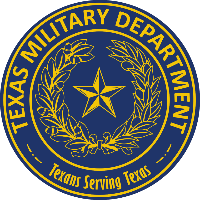 (Pitch size 16)INSTRUCTION(use component letterhead color seal)                  (chose appropriate title, pitch size 20)(Seal is flush with left margin, 1.25” size)      (type on next line, after title, pitch size 12)  NUMBER (assigned by SIG) Date stamped by SIGOffice Symbol of ProponentSUBJECT:  	Identify Subject of InstructionReferences.  (a)  The issuance (policy, directive, regulation) that provides the reason                             for this issuance being drafted and any other issuances that inform its                 content.    	(b)  Do not copy from, quote from, or paraphrase material in a reference.            (c)  If references are too long, use “See Enclosure” and add the list of                  references as an enclosure.1.  PURPOSE.  This instruction:  	a.  Implements directive…..	b.  Reissues DoD Instructions xxxx.xx to update responsibilities ….2.  APPLICABILITY AND SCOPE.  This issuance applies to all TMD personnel. 3.  DEFINITIONS.  See Glossary.4.  POLICY.  State the policy this instruction supports or the policy it establishes.5.  RESPONSIBILITIES.    6.  INFORMATION REQUIREMENTS.  If applicable.7.  RELEASABILITY UNLIMITED.  If issuance releasability is not unlimited, remove the unlimited and state who it may be released to. 8.  EFFECTIVE DATE.  This instruction will expire two years from the effective date of publication unless sooner rescinded or superseded.9.  POINT OF CONTACT.  Proponent initiating directive.  Do not list specific personnel, use the office title and telephone number. 2  Encls					     JOHN F. NICHOLS1.  Responsibilities                                        Major General, TXANG2.  Glossary					     Adjutant GeneralDISTRIBUTION:  APOLICY OFFICERCW4, AG, USAJ5 - Issuance 